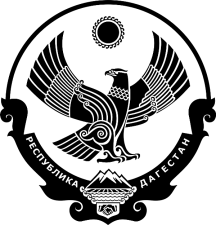 РЕСПУБЛИКА ДАГЕСТАНСОБРАНИЕ ДЕПУТАТОВ МУНИЦИПАЛЬНОГО РАЙОНА«КАРАБУДАХКЕНТСКИЙ РАЙОН»Р Е Ш Е Н И Еот 27 января 2022 года № 74О назначении аудитора Контрольно-счетной палаты МР «Карабудахкентский район».В соответствии со статьей 6 Федерального закона от 7 февраля 2011 г. № 6-ФЗ «Об общих принципах организации и деятельности контрольно-счетных органов субъектов Российской Федерации и муниципальных образований», статьей 36 Устава МР «Карабудахкентский район»,  статьями 4, 5 и 6 Положения о Контрольно-счетной палате МР «Карабудахкентский район», утвержденного решением районного Собрания депутатов от  17.03.2016 г. № 28, Собрание депутатов муниципального района «Карабудахкентский район» 4-го созываР Е Ш А Е Т:1. Назначить на должность аудитора Контрольно-счетной палаты муниципального района «Карабудахкентский район» Хидриева Маккашарипа Ризвановича.2. Установить Хидриеву Маккашарипу Ризвановичу месячное денежное содержание в размере, установленном Положением об оплате труда  в органах местного самоуправления, муниципальных органах МР «Карабудахкентский район», утвержденном решением районного Собрания депутатов от 30.06.2020 г. № 229,  для  иного выборного должностного лица местного самоуправления.3. Опубликовать настоящее решение в районной газете «Будни района» и разместить на сайте администрации Карабудахкентского муниципального района.Председатель Собрания депутатовМР «Карабудахкентский район»					          А.А. СалаватовГлаваМР «Карабудахкентский район»					        М.Г. Амиралиев